令和　　年　　月　　日令和　　年度　社会福祉法人　南丹市社会福祉協議会ボランティアグループ活動助成【報告書】社会福祉法人　南丹市社会福祉協議会会　　長　吉　　田　　　進　様団体名代表者職・氏名　　　　　　　　　　　　　　　　　印　下記のとおり報告します。◆収支決算報告※領収書原本を添付してください。　項目により欄が足らない場合は追加してください。※交流活動のため等の食材費は助成対象となりますが、飲食費（湯茶代は除く）は助成対象外となります。飲食費（湯茶代は除く）と確認された場合は返金いただくこともあります。※研修費については、研修内容のわかる資料を添付して下さい。※本助成は財源の一部に赤い羽根共同募金が活用されています。募金の使いみちを市民の皆様にお伝えするために、活動の様子がわかる写真のデータの提供等、ご協力をお願いいたします。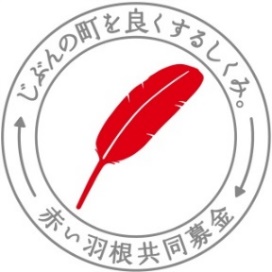 ＜問合せ・書類提出先＞社会福祉法人　南丹市社会福祉協議会　地域支援課園部事務所　〒622-0014　南丹市園部町上本町南2番地22八木事務所　〒629-0134　南丹市八木町西田山崎17番地日吉事務所　〒629-0301　南丹市日吉町保野田垣ノ内6番地4美山事務所　〒601-0722　南丹市美山町安掛下8番地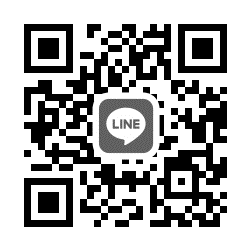 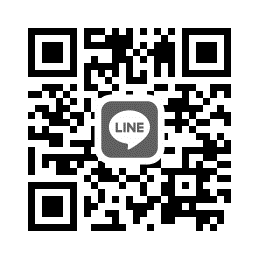 地域支援センター　TEL；0771-68-3611　FAX；0771-63-5606担当者メールアドレス＆ＬＩＮＥＩＤ芦田　ashida_takashi@nantan-shakyo.or.jp上西　uenishi_takahiro@nantan-shakyo.or.jp本助成を受けて実施した活動の内容※活動内容がわかる写真・資料等があれば添付してください。※活動内容がわかる写真・資料等があれば添付してください。※活動内容がわかる写真・資料等があれば添付してください。活動実施場所参加者数（のべ）　人対　象　者（あてはまるものに✓を入れてください。）高齢者：□高齢者全般　　　□要介護高齢者　　□要支援高齢者　　　　　　　□高齢者世帯　　　□介護者・家族障害児・者：□障害児者全般　　□知的障害児者　　□身体障害児者　　　　　　　□精神障害者　　　□心身障害児者　　□介助者・家族児童・青少年：□乳幼児　　　　　□児童　　　　　　□青少年　　　　　　　□一人親家族　　　□養護児童　　　　□遺児・交通遺児住民全般：□住民全般　　　　□災害等被災者　　□在日外国人　　　　　　　□低所得者・要保護世帯□その他（　　　　　　　　　　　　　　　　　　　　　　　　　　　　）高齢者：□高齢者全般　　　□要介護高齢者　　□要支援高齢者　　　　　　　□高齢者世帯　　　□介護者・家族障害児・者：□障害児者全般　　□知的障害児者　　□身体障害児者　　　　　　　□精神障害者　　　□心身障害児者　　□介助者・家族児童・青少年：□乳幼児　　　　　□児童　　　　　　□青少年　　　　　　　□一人親家族　　　□養護児童　　　　□遺児・交通遺児住民全般：□住民全般　　　　□災害等被災者　　□在日外国人　　　　　　　□低所得者・要保護世帯□その他（　　　　　　　　　　　　　　　　　　　　　　　　　　　　）高齢者：□高齢者全般　　　□要介護高齢者　　□要支援高齢者　　　　　　　□高齢者世帯　　　□介護者・家族障害児・者：□障害児者全般　　□知的障害児者　　□身体障害児者　　　　　　　□精神障害者　　　□心身障害児者　　□介助者・家族児童・青少年：□乳幼児　　　　　□児童　　　　　　□青少年　　　　　　　□一人親家族　　　□養護児童　　　　□遺児・交通遺児住民全般：□住民全般　　　　□災害等被災者　　□在日外国人　　　　　　　□低所得者・要保護世帯□その他（　　　　　　　　　　　　　　　　　　　　　　　　　　　　）活動の成果やこれからの活動について赤い羽根共同募金運動にご協力いただいたみなさま宛「ありがとうメッセージ」（※ホームページ等に掲載しますので、ご協力をお願いします。）（※ホームページ等に掲載しますので、ご協力をお願いします。）（※ホームページ等に掲載しますので、ご協力をお願いします。）【　収　入　】【　収　入　】申　請　額決　算　額内　　訳　　等本　助　成　金本　助　成　金自己資金自己資金合　　　計合　　　計【　支　　出　】申　請　額決　　算　　額内　　訳　　等（具体的に）諸謝金旅費交通費消耗品費印刷製本費会議費通信運搬費備品購入費賃借料合　　　計